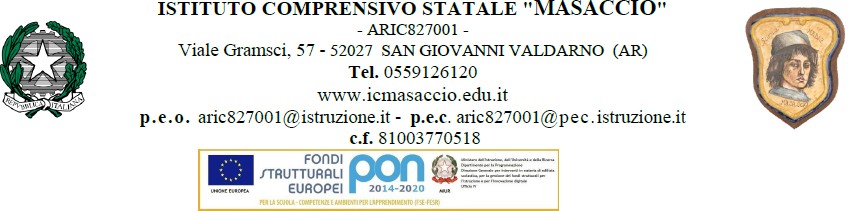 Prot. n.  	San Giovanni Valdarno,Ai Genitori di Classe	sez.OGGETTO: Comunicazioni scuola-famigliaIl/La prof/prof.ssa                                                                          coordinatore di classe fa presente quanto di seguito riportato:Il Docente CoordinatoreLa presente comunicazione si inserisce nelle iniziative deliberate dal Consiglio di Classe e finalizzate ad una più proficua collaborazione tra scuola e famiglia per il raggiungimento degli obiettivi educativi e formativi degli alunni.